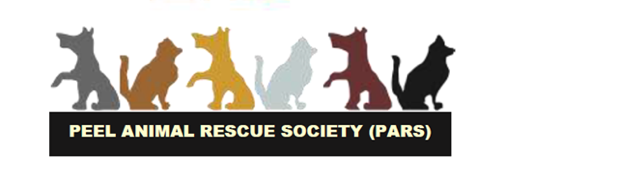 PEEL ANIMAL RESCUE SOCIETY   www.peelanimalrescuesociety.com  VOLUNTEER APPLICATION FORMVOLUNTEERS MUST MEET WITH THESE REQUIREMENTS:Be at least 18 years of ageBe able to be COMMITTED for a period of at least 3 months.Willing to follow directions/instructions from the Supervisor.First Name: ________________________Last Name _____________Date: ______________________Tel No: (W) ________________________________(H) ___________________________Address:____________________________________________________________________________Email Address:___________________________________________________________________Do you have a vehicle?  YES____	NO_____Describe your experience of working with animalsAREAS you are interested in CAT ROOM VOLUNTEERS    Must be committed on a REGULAR SHIFT for 1.5-2 hours for at least 3 months         Please tick the box(es) for your availability Drivers (pick up/delivery of pets between foster homes/vet clinics. usually within the city) (Must provide your own vehicle and gas) Cat Trappers (Setting up/Monitoring traps for stray cats)   Must have a vehicle and a flexible schedule during the months of April to October. MonTuesWedThursFriSatSunMorning EveningMonTuesWedThursFriSatSunMorning Evening